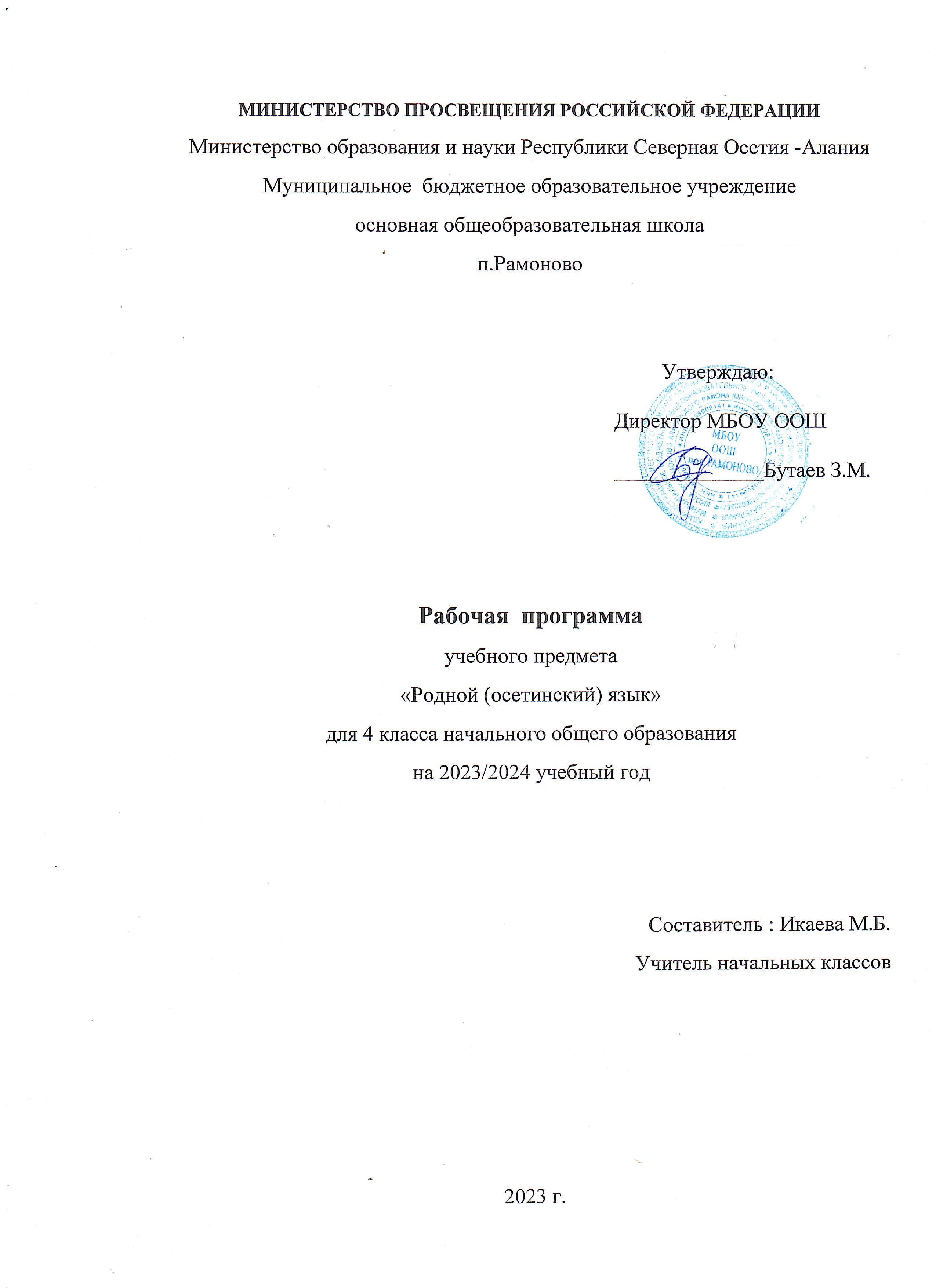 Кусæн программæ Саламты Лидæйы ирон æвзаджы чиныгмæ 4-æм къласæн. (къуыри – 1,5 сахаты, æдæппæт – 51 сах.)Ахуырадон программæйы иумæйаг характеристикæ. Национ ахуырады сæйраг хæстæй иу у скъоладзауты алывæрсыг рæзтæн бындур сæвæрын.Царды æппæт фæзындтæ, хицæндзинæдтæ æмæ ногдзинæдтæ ахуырдзаутæ хъуамæ базоной сæ мадæлон æвзаджы фæрцы. Программæ арæзт у поликультурон ахуырады бындурыл, æххæстгонд цæуынц федералон паддзахадон ахуырадон стандарттæ. Ирон æвзаджы урокты базонгæ уыдзысты æппæтуæрæсейон æмæ æппæтдунеон культурон хæзнатимæ. Нæ алыварсы дунеимæ зонгæдзинад арæзт цæуы ахæм фæткыл: хи райгуырæн къуым базоныны фæстæ рахизын Уæрæсейы, стæй та æппæт зæххы къорийы тыххæй зонинæгтæм.Бæрæггонд цæуынц ирон национ ахуырадон нысантæ:Рæзын кæнын мадæлон æвзаджы культурæ – уый у нæ рæзгæ фæлтæр хъомыл кæныны сæйраг фæрæз. Мадæлон æвзаджы фæрцы скъоладзауты зонгæ кæнын дунейы æппæт культурон æмæ техникон æнтыстытимæ.Программæ арæзт у традицион методикæйы бындурыл, фæлæ пайдагонд цæуы ног технологитæй. Бæрæггонд дзы æрцыдысты рæзгæ ахуырады системæйы нысантæ, уыдон сты:скъоладзауты ахуырмæ сразæнгард кæнын;æрмæг сын цæттæйæ дæтгæ нæу, фæлæ саразын ахæм уавæртæ, цæмæй зонындзинæдтæ райсынмæ сæхæдæг тырной;кусын æппæт скъоладзауты рæзтыл, куыд тыхджын, афтæ лæмæгъты дæр;алкæмæн дæр хъуамæ лæвæрд цæуа, йæ бон цас у, уыйас – йæхи цæстæнгас, йæ зонындзинæдтæ равдисын йæ бон куыд уа, йæхæдæг хатдзæгтæ кæнынмæ куыд арæхса, афтæ;дæттын, скъоладзауты (суанг тыхджынты дæр) бæстон ахъуыды кæнын цы хæслæвæрдтыл бахъæудзæн, ахæмтæ; сæ бон сæ сæххæст кæнын куы нæ уа, уæддæр сыл хъуыды кæндзысты, стæй сæ ахуыргæнæджы æххуысæй базондзысты.Ахуырады фæрæзтæй иу у алгоритм. Уый у æрмæг æнцондæр, бæстондæр, арфдæр, кæрæдзийы фæдыл раст фæткыл æвæрдæй бацамоныны мадзал. Алгоритмы фæрцы бæлвырд æрфыссæн ис æвзаджы æппæт фæрстытæ къæпхæнгай, æнцонæй: ахуырдзауты æфтауы сфæлдыстадон хуызы хъуыды кæныныл, бæлвырд куысты хуызтæн раст дзуапп ссарыныл, хъæугæ хатдзæгтæм æрцæуыныл.Кæстæр кълæсты скъоладзауты рæзтыл кусын амоны, цы зонындзинæдтæ райстой,уыдонæй алы уавæрты пайда кæнын зонын, бæлвырд зонындзинæдтæ хибарæй агурын, рæдыд цæмæн æрцыд, уый сбæрæг кæнын æмæ йæ сраст кæнын, æрмæджытæ кæрæдзиуыл барынмæ арæхсын æмæ сын сæ хицæндзинæдтæ иртасын.Программæйы домæнтæм гæсгæ, ирон æвзаг ахуыргæнгæйæ, урочы æвæрд цæуы ахæм хæстæ:Æрмæг амонын алыхуызон цымыдисаг дидактикон æрмæджы руаджы, грамматикон, сфæлдыстадон хъæзтыты фæрцы.Грамматикон æрмæг амонын лексикон æрмæджы фæрцы.Мадæлон æвзагмæ цымыдисдзинад æвзæрын кæнын.Скъоладзауты цæттæ кæнын уæлдæр кълæсты зындæр æмæ вазыгджындæр æрмæг ахуыр кæнынмæ.Бæлвырд зонындзинæдтæ дæтгæйæ, урочы кусын скъоладзауты иумæйаг рæзтыл; рæзын сын кæнын сæ логикон æмæ сфæлдыстадон хъуыдыкæнынад; хъæздыг кæнын сæ дзырдуатон сконд;Рæзын кæнын скъоладзауты коммуникативон арæхстдзинæдтæ, цæмæй сæ хъуыдытæ æнцонæй сæ бон дзурын уа, цæмæй архайой бæлвырд раныхæсты, цæмæй искæйы сцымыдис кæной сæ ныхасмæ хъусынмæ, цæмæй сæ раныхæстæн хъæугæ кæронбæттæн скæнын сæ бон уа; кусын ахуырдзауты раст хъомыл кæныны фарстатыл.Ацы нысантæ æмæ хæстыл куыст цæуы уыцы иу урочы, кæрæдзийæ сын хицæн кæнæн нæй.Ног федералон ахуырадон стандарттæ хынцгæйæ, программæ домы:урок методикон æмæ логикон æгъдауæй раст аразын;педагогон фæрæзтæй эффективонæй пайда кæнын;наукæйы ног æнтыстытæй пайда кæнын;урок бæлвырд ахуырадон – хъомыладон процессы бындурыл аразын;скъоладзаутæн саразын бæлвырд уавæртæ сæ курдиат æххæстæй раргом кæнынæн;æндæр предметтимæ баст æрмæгæй пайда кæнын;ног æрмæг амонгæйæ æнцой кæнын рацыд æрмæгыл;хынцын скъоладзауты рæзты æмвæзад æмæ психологон хицæндзинæдтæ;æрмæг хъуамæ дзуапп дæтта, царды цы ногдзинæдтæ æмæ ивддзинæдтæ цæуы, уыдонæн.Райдайæн скъола бындур æвæры скъоладзауты зонындзинæдтæн æвзагæй, литературон кæсынадæй, ныхасы культурæйæ, хъомыладæй. Скъоладзаутæ разæнгард кæнынц ахуырмæ, куыстмæ, рæзы сæ хибарæй хъуыдыкæнынад.Мадæлон æвзаджы ахадындзинад стыр у, уымæн æмæ йæ бындурыл æнцондæр у, иронау цы предметтæ цæуынц, уыдон ахуыр кæнын, уымæй уæлдай, скъоладзаутæ базо нынц, мадæлон æвзаг кæрæдзиимæ ныхас кæныны сæйраг фæрæз кæй у, уый.Ирон æвзаг цымыдисаг æрмæджы бындурыл ахуыргæнгæйæ, скъоладзаутæм сæвзæры сæрыстырдзинад сæ мадæлон æвзагмæ; тырнындзинад йæ базонынмæ. Бамбарынц, раст дзургæ æмæ фысгæ ныхас кæй у адæймаджы иумæйаг культурæ æвдисæг.Райдайæн кълæсты скъоладзаутæ хуымæтæг хуызы базонгæ вæййынц литературон  æвзаджы нормæтимæ, ныхасы этикетимæ; рæзынц сæ коммуникативон арæхстдзинæдтæ.Хъомылады сӕйраг хӕстӕ:Ӕхсӕнадон;Патриотон;Монон - удварнон;Эстетикон;Ӕнӕниздзинады;Куыстадон хъомылад;Экологон; Ӕрдззонынады хъомылад;Наукон зонындзинӕдтӕн аргъ кӕнын.     Хъомыладон программӕйы нысан у:Ӕхсӕнадон хъомылады нысан у скъоладзаутӕн сӕ нысан бамбарын кӕнын ӕхсӕныды, Уӕрӕсейы культурӕйы ратӕдзӕнтимӕ бӕтгӕйӕ; Патриотон хъомылады нысан у сабитӕм райрӕзын кӕнын уарзондзинад сӕ бӕстӕйы культурӕмӕ, историмӕ, наукӕмӕ; Монон - удварнон хъомылады нысан у коллективы ӕхсӕн ахастдзинӕдтыл куыст, иумӕйаг ӕмӕ хи куыстӕн аргъ кӕнын;Эстетикон хъомылады хӕс у нӕ адӕмы фӕтк ӕмӕ ӕгъдӕуттыл аудын ӕмӕ фидар кӕнын;Ӕнӕниздзинад адӕймаджы царды сӕйраг бынат кӕй ахсы, ууыл бакуыст; Куыстадон хъомылады хӕс у куыстмӕ уарзондзинад гуырын кӕнын, аргъ ын кӕнын;Экологон хъомылады хӕс у нӕ экологи  цы ахъаззаг бынат ахсы ӕппӕт удгоймӕгты царды, уый нысан бамбарын кӕнын,  йӕ бахъахъхъӕныныл ын бакусын;Наукон – иртасӕн хъомыладон куыст кӕнын. Наукӕйӕн цы ахадындзинад ис царды мидӕг, уый ӕмбарын 1–4-æм кълæсты программæйы амынд сты ирон æвзаг ахуыр кæныны ахæм хæстæ:скъоладзауты ахуыр кæнын лæмбынæг хъусын, раст дзурын, кæсын æмæ фыссын;фонетикæ, лексикæ, дзырдарæзт, морфологи æмæ синтаксисы тыххæй зонындзинæдтæн бындур æвæрын;скъолайы агъоммæ скъоладзаутæм æвзаджы тыххæй цы хуымæтæг æмбарынад уыдис, уый сын, грамматикæйы æгъдæуттыл æнцойгæнгæйæ, амонын, куыд бæлвырд системæ;каллиграфийыл ахуыр кæнын;растфыссынад, растдзурынад æмæ пунктуацийæ хуымæтæг зонындзинæдтæ дæттын;скъоладзауты дзырдуат хъæздыг кæнын;скъоладзауты фæлтæрын сæ хъуыдытæ бæлвырд æмæ аив дзурыныл.Программæйы æвзаджы æрмæг лæвæрд у æнцондæрæй зындæрмæ, хуымæтæгдæрæй вазыгджындæрмæ хизыны принциптæм гæсгæ; æвзагæй ног зонындзинæдтæ лæвæрд цæуынц, раздæр цы базыдтой, ууыл æнцойгæнгæйæ.4-æм къласы скъоладзаутæ ахуыр кæнынц хъуыдыйады æмхуызон уæнгтæ, вазыгджын хъуыдыйæдтæ, комкоммæ ныхас æмæ сидæн, сæ интонацион арæзт, æрхæцæн нысæнтты æвæрынад.Хъуыдыйады тыххæй зонындзинæдтæ иу къласæй иннæмæ кæнынц вазыгджындæр, зындæр; скъоладзаутæн фылдæр æрмæг лæвæрд цæуы хибарæй кусынæн; алыхуызон схемæтæм гæсгæ хъуыдыйæдтæ аразынæн.«Растфыссынады»-ы блокы нысан у райдайæн кълæсты скъоладзаутæн бацамонын æмæ ныффидар кæнын раст, æнæ рæдыдæй фыссыны арæхстдзинæдтæ, орфограммæтæ бахъуыды кæнынФæлтæрæнтæ æххæст кæнын хъæуы, дзырдты растфыссынадыл кусгæйæ: дзырдуатон-орфографион диктанттæ; ахуыргæнæджы кастмæ хъусгæйæ, цы бахъуыды кодтой, уый фыссын; чиныгæй сфыст æ. а. д.Зонындзинæдтæ бæрæг кæныны сæйраг фысгæ куысты хуызтæ сты:контролон сфыст, диктанттæ грамматикон хæслæвæрдтимæ, изложенитæ, алыхуызон сфæлдыстадон куыстытæ.Дзырдуатон диктанты дзырдты нымæц вæййы:1 къласы: 5 – 7; 2 къласы: 8 – 10; 3 къласы: 10 – 12; 4 къласы: 12 – 15. Контролон диктанты дзырдты нымæц хъуамæ уа:къласы: 8 – 10 дзырды ахуыры азы фыццаг æмбис; 15 – 18 – афæдзы кæрон. 2 къласы: 25 – 30 дзырды ахуыры азы фыццаг æмбис; 35 – 45 – афæдзы кæрон. 3 къласы: 40 – 45 дзырды ахуыры азы фыццаг æмбис; 50 – 60 – афæдзы кæрон. 4 къласы: 65 – 70 дзырды ахуыры азы фыццаг æмбис; 75 – 80 – ахуыры азы кæрон.Изложениты тексты дзырдты нымæц алы къласы дæр вæййы 15 – 20 дзырдæй фылдæр4-æм къласы скъоладзауты ныхасы рæзтыл кусынæн программæйы бæрæггонд цæуы ныхасы темæтæ (уыдоны бындурыл амынд цæуынц æвзаджы темæтæ)  «Ног ахуыры аз». «Сæрды улæфæн бонтæ». «Æрдз хъахъхъæнын – алкæй хæс дæр».«Адæймаг æгъдауæй фидауы». «Æрцыд та нæм бæркадджын фæззæг». «Нæ алфамбылай æрдз». «Зымæгон æрдз». «Æрдз не сфæлдисæг, зæхх нæ дарæг». «Цæрæгойты миниуджытæ». «Æрдз æмæ цæрæгойтæ». «Уалдзæг». «Алцы зонын дæр хорз у».«Зивæджы мад мæгуыр у».ПРОГРАММÆЙЫ МИДИСÆвзаг æмæ ныхасы тыххæй зонындзинæдтæ1–3-æм кълæсты рацыд æрмæг зæрдыл æрлæууын кæнын (4 сах.)Зылангон æмæ æзылангон æмхъæлæсонтæ. Дæргъвæтин æмхъæлæсонтæ æмæ сæ растфыссынад. Цавд. Дзырды хæйттæ æмæ дзырдарæзт. Лексикæ. Ныхасы хæйттæ. Хъуыдыйад. Текст.Вазыгджын дзырдтæ (3 сах.)Иумæйаг æмбарынад вазыгджын дзырдты тыххæй. Вазыгджын дзырдты растфыссынад.Ныхасы хæйттæ Номдар (9 сах.)Номдарты ивынад хауæнтæм гæсгæ. Фæрстытæ æмæ кæрæттæм гæсгæ хауæнты хуызтæ бæрæг кæнын. Номдарты тасындзæг бирæон нымæцы. Номдарты бирæон нымæцы арæзты хицæндзинæдтæ: хъæлæсон а æмæ о-йы ивынад хъæлæсон æ-мæ; бирæон нымæцы фæсæфтуан т-йы дывæркæнынад; æмхъæлæсонты къордтæй цы дзырдтæ фæвæййынц, уыдоны т-йы разæй хъæлæсон ы-йы фæзынд.Номдарты растфыссынад.Миногон (2 сах.)Миногон. Миногонты тасындзæг. Сæ хъуыдымæ гæсгæ хæстæг æмæ ныхмæвæрд миногонтæ.Номивæг (3 сах.)Цæсгомон номивджытæ. Цæсгомон номивджыты æххæст хуызы тасындзæг.Мивдисæг (11 сах.)Мивдисæджы ивынад цæсгæмттæм æмæ нымæцтæм гæсгæ нырыккон, ивгъуыд æмæ суинаг афонты (æргомон здæхæны). Мивдисæджы цæсгомон кæрæтты растфыссынад. Хайыгтæ нæ æмæ нал-ы растфыссынад мивдисæгимæ.Фæрсдзырд (3 сах.)Иумæйаг æмбарынад фæрсдзырдты тыххæй. Фæрсдзырдтæ иртасын ахæм фæрстытæм гæсгæ: кæм? кæдæм? кæцæй? кæд? куыд? Арæхдæр чи æмбæлы, уыцы фæрсдзырдты растфыссынад.Хъуыдыйад (8 сах.)Дзырдты рæнхъæвæрд хъуыдыйады. Хъуыдыйады æмхуызон уæнгтæ. Хъуыдыйа- ды æмхуызон уæнгтæ бæттæгтæ æмæ, фæлæ, та-имæ, стæй æнæ бæттæгтæй. Ранымады интонаци хъуыдыйады æмхуызон уæнгтимæ. Вазыгджын хъуыдыйæдтæ бæттæгтимæ æмæ, фæлæ, та. Къæдзыг вазыгджын хъуыдыйады.Сидæн (2 сах.) Сидæн. Æрхæцæн нысæнттæ сидæнимæ.Комкоммæ ныхас (2сах.)Комкоммæ ныхасимæ зонгæ кæнын. Хъуыдыйæдтæ авторы дзырдты фæстæ æвæрд комкоммæ ныхасимæ. Хъæлæсы уаг хъуыдыйады комкоммæ ныхасимæ. Æрхæцæн нысæнттæ комкоммæ ныхасимæ (дыстъæлф, дыкъæдзыг).Цыппæрæм къласы рацыд æрмæг зæрдыл æрлæууын кæнын (4 сах.)Скъоладзаутæ 4-æм къласы фæудмæ базондзысты:вазыгджын дзырдты тыххæй æмбарынад, сæ растфыссынад;ныхасы хæйтты тыххæй æмбарынад;номдарты тасындзæг иууон æмæ бирæон нымæцты, сæ растфыссынад;миногонты нысаниуæг, сæ тасындзæг;цæсгомон номивджытæ, сæ тасындзæг æмæ растфыссынад;мивдисджыты ивынад цæсгæмттæ, афонтæ æмæ нымæцтæм гæсгæ (æргомон здæ- хæны);фæрсдзырды иумæйаг æмбарынад;хъуыдыйады æмхуызон уæнгтæ бæттæгтæ æмæ, фæлæ, та-имæ;вазыгджын хъуыдыйæдтæ бæттæгтæ æмæ, фæлæ, та-имæ;сидæн; æрхæцæн нысæнттæ сидæнимæ;комкоммæ ныхас; æрхæцæн нысæнттæ комкоммæ ныхасы.Скъоладзаутæ 4-æм къласы фæудмæ арæхсдзысты:орфографион æмæ каллиграфион æгъдауæй 70–80 дзырдæй арæзт текст раст фыссынмæ;вазыгджын дзырдтæн сæ аразæг хæйттæ бæрæг кæнынмæ;синонимтæ æмæ антонимтæй пайда кæнынмæ;номдартæ тасындзæг кæнынмæ;миногонты тасындзæджы хицæндзинæдтæ амонынмæ;цæсгомон номивджытæ тасындзæг кæнынмæ;цæсгомон номивджытæй ныхасы раст пайда кæнынмæ;мивдисджытæ ифтындзæг кæнынмæ;фæрсдзырдтæ фæрстытæм гæсгæ иртасынмæ;æмхуызон уæнгтимæ æнæ бæттæгтæй æмæ бæттæгтæ æмæ, фæлæ, та-имæ хъуы- дыйæдтæ аразынмæ;бæттæгтæ æмæ, фæлæ, та-имæ вазыгджын хъуыдыйæдтæ аразынмæ;комкоммæ ныхас хъæлæсы уагæй хицæн кæнынмæ æмæ аразынмæ;исты цау кæнæ фæзынд чысыл радзырды хуызы ныффыссынмæ;сидæн хъæлæсы уагæй æмæ æрхæцæн нысæнттæй хицæн кæнынмæ;пъланмæ гæсгæ æмæ æнæ пъланæй сочиненитæ æмæ изложенитæ фыссынмæ;диалогон æмæ монологон ныхас аразынмæ;4-æм кълас (51 сах.)Ныхасы темæНыхасы темæУрочытемæУрочытемæНымæцпъланмæ гæсгæНымæц фактмæгæсæНымæц фактмæгæсæФæлхатгæнинаг æрмæгСкъоладзауты архайды хуызтæАхуыры азы фыццаг цыппæрæм хай ( 14 сахаты)Ахуыры азы фыццаг цыппæрæм хай ( 14 сахаты)Ахуыры азы фыццаг цыппæрæм хай ( 14 сахаты)Ахуыры азы фыццаг цыппæрæм хай ( 14 сахаты)Ахуыры азы фыццаг цыппæрæм хай ( 14 сахаты)Ахуыры азы фыццаг цыппæрæм хай ( 14 сахаты)Ахуыры азы фыццаг цыппæрæм хай ( 14 сахаты)Ахуыры азы фыццаг цыппæрæм хай ( 14 сахаты)Ахуыры азы фыццаг цыппæрæм хай ( 14 сахаты)1.Ралæууыд ног  ахуыры аз.1.Ралæууыд ног  ахуыры аз.Мыртæ æмæ дамгъæтæ(1 сах.)Мыртæ æмæ дамгъæтæ(1 сах.)05.09.Хъæлæсон мыртæ, дамгъæтæ.Æмхъæлæсон мыртæ, дамгъæтæ.Синонимтæ,антонимтæ. Дзырд, хъуыдыйад.Дыууæ нысанæй конд дамгъæтæ.Дзырдты нысаниуæг.Мыртæ раст дзурын, сæ дамгъæтæ сын раст бæрæг кæнын. Лæвæрд дзырдтæй хъуыдыйæдтæ, уыдонæй текст аразын.Цыбыр текст аразын. Текстæн сæргонд хъуыды кæнын. Текстæн йæ хъуыды рахицæн кæнын.  /3,22.Сæрды улæфæн бонтæ.2.Сæрды улæфæн бонтæ.Алфавит(1 сах.)Алфавит(1 сах.)08.09.Дзырды мырон- дамгъон æвзæрст. Зылангон æмæ æзылангон æмхъæлæсонтæ. Дамгъæты растфыссынад.Графикон æгъдауæй орфограммæтæ нысан кæнын. Дамгъуат зæрдыл æрлæууын кæнын.Дамгъæты рæнхъæвæрд бæрæг фæткыл дзурын. Фæрстытæм гæсгæ ныхасы хæйттæ бæрæг кæнын. Къæйттæй кусгæйæ кæрæдзимæ хъусын./5,63.Бацæуæн контролон диктант3.Бацæуæн контролон диктант3.Бацæуæн контролон диктант12.09.4.Æрдз хъахъхъæнын – алкæй хæс дæр!4.Æрдз хъахъхъæнын – алкæй хæс дæр!Рæдыдтытыл куыстДæргъвæтин æмхъæлæсонтæ (1 сах.)Рæдыдтытыл куыстДæргъвæтин æмхъæлæсонтæ (1 сах.)15.09.Дæргъвæтин æмхъæлæсонтæ, сæ растфыссынад.Ныхасы хæйттæ. Антонимтæ. Синонимтæ.Дæргъвæтин æмхъæлæсонтæ раст дзурын æмæ фыс- сын. Дзырдты уæгъд бынæттæ хъæугæ дывæргонд æмхъæлæсонтæй æххæст кæнын (къæйттæй кусгæйæ).Нывмæ гæсгæ текст аразын. /65.Адæймаг æгъдауæй фидауы.5.Адæймаг æгъдауæй фидауы.Цавд (1 сах.)Цавд (1 сах.)19.09..Уæнг. Дзырд уæнгтыл дих кæнын. Цавдон уæнг. Æнæцавдон уæнг. Иумæйагцавд. Дывæргонд æмхъæлæсонты растфыссынад. Дзырдты мырон- дамгъон æвзæрст. Хъуыдыйады сæйраг æмæ фæрссаг уæнгтæ.Дзырдтæ уæнгтыл дих кæнын, цавды нысан æвæрын. Иумæйаг цавд хицæн кæнын.Текст цавды æгъдæуттæм гæсгæ раст хъæлæсы уагæй кæсын æмæ йын анализ кæнын.Æмбисæндтæ ныхасы темæимæ бæттын.                                                                     /6,76-7.Æгъдау хъæдбыны дæр хъæуы.6-7.Æгъдау хъæдбыны дæр хъæуы.Вазыгджын дзырдтæ  2сах.)Вазыгджын дзырдтæ  2сах.)22.0926.09.Дзырдты мырон- дамгъон æвзæрст. Хъуыдыйад. Мивдис- джыты нысаниуджытæ.Вазыгджын дзырдты арæзт æмæ сæ растфыссынад æмбарын. Вазыгджын дзырдтæ дзырды хæйттæм гæсгæ æвзарын. Хатдзæгтæ кæнын зонын.Хуымæтæг дзырдтæй вазыгджын дзырдтæ аразын. Тексты вазыгджын дзырдтæ бæрæг кæнын.Тексты мидис фæрстытæм гæсгæ æвзарын. Къæйттæй кусгæйæ кæрæдзийы хъуыдымæ хъусын, хатдзæгтæ кæнын.Вазыгджын дзырдты арæзт æмæ сæ растфыссынад æмбарын. Вазыгджын дзырдтæ дзырды хæйттæм гæсгæ æвзарын. Хатдзæгтæ кæнын зонын. /2,38.Æрцыд та нæм бæркадджын фæззæг.8.Æрцыд та нæм бæркадджын фæззæг.Номдар. Номдарты ивынад хауæнтæм гæсгæ«Номон хауæн (Чи? Цы?) (1сах.)Номдар. Номдарты ивынад хауæнтæм гæсгæ«Номон хауæн (Чи? Цы?) (1сах.)29.09.Ныхасы хæйттæ. Номдар. Миногон. Мивдисæг. Номдары морфологион æууæлтæ.Номдартæ сæ морфологион æууæлтæм гæсгæ æвзарын. Фæрстытæ чи? æмæ цы? цавæр номдартæм дæттæм, уый бæрæг кæнын. Дзуæппытæ дæнцæгтæй фидар кæнын.Зонгæ кæнын хауæнимæ куыд номдары грамматикон категори.Иумæйаг куыстыты кæрæдзийы хъуыдытæм хъусын, æмæ иу хатдзæгмæ цæуын. /39-10. Æрдзы хъæздыгдзинæдтæ хъахъхъæнын хъæуы.9-10. Æрдзы хъæздыгдзинæдтæ хъахъхъæнын хъæуы.Гуырынон хауæн»(Кæй? Цæй? Кæм? Цæм?) (2сах.)Гуырынон хауæн»(Кæй? Цæй? Кæм? Цæм?) (2сах.)03.10.06.10.Дзырды хæйттæ. Бындур æмæ кæрон. Ныхасы хæйттæ. Номдарты морфологион æвзæрст.Фæрстытæм гæсгæ хицæн кæнын дзырдты къордтæ. Таблицæмæ гæсгæ номдарты хауæнтæ бæрæг кæнын. Сæ грамматикон æууæлтæм гæсгæ тексты дзырдтæ агурын. Кæрæдзиуыл барын номдартæ номон æмæ гуырынон хауæнты, хатдзæгтæ кæнын. Бакусын гуырынон хауæны номдарты растфыссынадыл./ 511.Контролон диктант11.Контролон диктант11.Контролон диктант10.1012.Æрдзы хъæздыгдзинæдтæ хъахъхъæнын нæ хæс.12.Æрдзы хъæздыгдзинæдтæ хъахъхъæнын нæ хæс.Рæдыдтытыл куыст.Дæттынон хауæн(1 сах.)Рæдыдтытыл куыст.Дæттынон хауæн(1 сах.)13.10Дзырды хæйттæ. Номон хауæны номдартæ.Кæрæттæм гæсгæ номдарты хауæнтæ бæрæг кæнын, сæ растфыссынады æгъдæутты тыххæй хатдзæгтæ кæнын./ 5,613.Æрдзы хъæздыгдзинæдтæ – адæмы хæзна.13.Æрдзы хъæздыгдзинæдтæ – адæмы хæзна.Иртæстон хауæн» (Кæмæй? Цæмæй? Кæдæй?)Иртæстон хауæн» (Кæмæй? Цæмæй? Кæдæй?)17.10.Сæрмагонд номдартæ. Синонимтæ.Антонимтæ. Дзырды хæйттæ, бындур, кæрон.Хъус дарын номдарты кæрæтты ивддзинæдтæм. Кæрæттæм гæсгæ иртасын иртæстон æмæ арæзтон хауæнтæ. Сæрмагонд нæмттæ хъæугæ хауæнты æвæрын. Бæлвырд хатдзæгмæ æрцæуын. Хъуыдыйæдты агурын номдартæ иртæстон æмæ æддагбынатон хауæнты формæйы.Къордты кусгæйæ кæрæдзийы хъуыдытæм хъусын, аргъ сын кæнын./314.Æрдзы хъæздыгдзинæдтæ – адæмы хæзна.14.Æрдзы хъæздыгдзинæдтæ – адæмы хæзна.Арæзтон хауæнÆддагбынатон хауæн (Кæуыл? Цæуыл?)(1 сах.)Арæзтон хауæнÆддагбынатон хауæн (Кæуыл? Цæуыл?)(1 сах.)20.10. Гуырынон хауæны номдартæ, сæ раст фыссынад.Дзырдты мырон- дамгъон æвзæрст. Хъуыдыйад зырды хæйттæ, бындур, кæронХи архæйдтытæ раиртæсты æмбарынадимæ барын. Текстæн сæргонд æмæ кæрон хъуыды кæнын.Къæйттæй æмæ къордты кусгæйæ, кæрæдзимæ хъусын, анализ кæнын.Хъус дарын номдарты кæрæтты ивддзинæдтæм. Кæрæттæм гæсгæ иртасын иртæстон æмæ арæзтон хауæнтæ. Сæрмагонд нæмттæ хъæугæ хауæнты æвæрын. Бæлвырд хатдзæгмæ æрцæуын. /6,7.Ахуыры азы дыккаг цыппæрæм хай ( 16 сахаты)Ахуыры азы дыккаг цыппæрæм хай ( 16 сахаты)Ахуыры азы дыккаг цыппæрæм хай ( 16 сахаты)Ахуыры азы дыккаг цыппæрæм хай ( 16 сахаты)Ахуыры азы дыккаг цыппæрæм хай ( 16 сахаты)Ахуыры азы дыккаг цыппæрæм хай ( 16 сахаты)Ахуыры азы дыккаг цыппæрæм хай ( 16 сахаты)Ахуыры азы дыккаг цыппæрæм хай ( 16 сахаты)Ахуыры азы дыккаг цыппæрæм хай ( 16 сахаты)1.Царды уаг. Нæ алфамбылай æрдз.1.Царды уаг. Нæ алфамбылай æрдз.Цæдисон хауæн» (Кæимæ? Цæимæ?) Хуызæнон хауæн (Кæйау? Цæйау? Куыд?) (1 сах.)Цæдисон хауæн» (Кæимæ? Цæимæ?) Хуызæнон хауæн (Кæйау? Цæйау? Куыд?) (1 сах.)24.10Синонимтæ. Дзырды хæйттæ. Хауæнтæ, сæ кæрæтты растфыссынад.Синонимтæ. Дзырды хæйттæ. Хауæнтæ, сæ кæрæтты растфыссынад.Бæрæггонд дзырдтæ хъуыдыйады мидæг цы дзырдтимæ баст сты, уыдон агурын.Æмбарын кæнын хауæнты кæрæтты растфыссынад. Хъуыдыйæдты агурын номдартæ цæдисон æмæ хуызæнон хауæнты формæйы.Таблицæйы хуызы хъусынгæнинаг æмбарын, æххæст кæнын.Къордты кусгæйæ кæрæдзийы хъуыдытæм хъусын æмæ иумæ хатдзæгтæ кæнын. /42. Сыгъзæрин фæззæг – æрдзы фидауц.2. Сыгъзæрин фæззæг – æрдзы фидауц.Номдарты тасындзæг бирæон нымæцы (1 сах.)Номдарты тасындзæг бирæон нымæцы (1 сах.)27.10.22.Ныхасы хæйттæ. Бирæон нымæцы номдартæ. Хауæнтæ, сæ кæрæтты растфыссынад.Синонимтæ. Антонимтæ.Ныхасы хæйттæ. Бирæон нымæцы номдартæ. Хауæнтæ, сæ кæрæтты растфыссынад.Синонимтæ. Антонимтæ.Хæслæвæрдмæ гæсгæ тексты хъæугæ дзырдтæ нысан кæнын.Лæвæрд таблицæты æххуысæй бирæон нымæцы номдартæ тексты агурын, æмæ сын анализ кæнын. Бæлвырд хæслæвæрдтæ æххæст кæнын, кæрæдзийы хъуыдытæн аргъ кæнгæйæ (къордты, кæнæ къæйттæй).Текстæн, йæ мидисмæ гæсгæ, сæргонд дæттын. /53.Æрдзы хъæздыгдзинæд- тæ – адæмы хæзна.3.Æрдзы хъæздыгдзинæд- тæ – адæмы хæзна.Номдарты бирæон нымæцы арæзты хицæндзинæдтæ (1 сах.)Номдарты бирæон нымæцы арæзты хицæндзинæдтæ (1 сах.)10.11.Дзырды хæйттæ. Кæрон, фæсæфтуан. Ныхасы хæйттæ. Хъуыдыйæдтæ сæ загъды нысанмæ гæсгæ.Дзырды хæйттæ. Кæрон, фæсæфтуан. Ныхасы хæйттæ. Хъуыдыйæдтæ сæ загъды нысанмæ гæсгæ.Иууон нымæцы номдартæй бирæон нымæц аразгæйæ, фиппаинæгтæ дзурын.Иртасын номдарты бирæон нымæцы хицæндзинæдтæ.Къæйттæй кусгæйæ кæрæдзийы дзуæппытæм хъусын, раст хатдзæгтæ кæнын. Текстæн йæ мидис фæрстытæм гæсгæ дзурын. /74.Æрдзы хъæздыгдзинæд- тæ – адæмы хæзна.4.Æрдзы хъæздыгдзинæд- тæ – адæмы хæзна.Номдарты растфыссынад (1 сах.)Номдарты растфыссынад (1 сах.)14.11.Хауæнтæ, сæ фæрстытæ, сæ кæрæттæ.Номдарты нымæц. Вазыгджын дзырдтæ. Дзырды хæйттæ.Хауæнтæ, сæ фæрстытæ, сæ кæрæттæ.Номдарты нымæц. Вазыгджын дзырдтæ. Дзырды хæйттæ.Зонын номдарты хауæнты кæрæтты растфыссынад, æндæр дзырдтимæ бæтгæйæ.Вазыгджын номдарты растфыссынады хицæндзинæдтæ зонын æмæ сæ раст пайда кæнын./65.Æрдзы ивддзинæдтæ.5.Æрдзы ивддзинæдтæ.Миногон. Сæ хъуыдымæ гæсгæ хæстæг æмæ ныхмæвæрд дзырдтæ(1 сах.)Миногон. Сæ хъуыдымæ гæсгæ хæстæг æмæ ныхмæвæрд дзырдтæ(1 сах.)17.11Хауæнтæ, сæ фæрстытæ, сæ кæрæттæ.Номдарты нымæц. Вазыгджын дзырдтæ. Дзырды хæйттæ.Хауæнтæ, сæ фæрстытæ, сæ кæрæттæ.Номдарты нымæц. Вазыгджын дзырдтæ. Дзырды хæйттæ.6.Ралæууыд зымæг.6.Ралæууыд зымæг.Миногонты тасындзæг (1 сах.)Миногонты тасындзæг (1 сах.)21.11Номдарты иууон æмæ бирæон нымæцы тасындзæг. Иумæйаг цавд. Антонимтæ.Дзырдбаст.Номдарты иууон æмæ бирæон нымæцы тасындзæг. Иумæйаг цавд. Антонимтæ.Дзырдбаст.Миногонты тасындзæджы хицæндзинæдтæ хибарæй æмæ номдартимæ бастæй. / 7Таблицæйы æххуысæй номдартæ æмæ миногонты тасындзæг кæрæдзиуыл барын.Дзырд куыд ныхасы хай æвзарын, йе ’ууæлтæ йын бæрæг кæнын.Кæрæдзийæн æххуыс кæнгæйæ, раст дзуаппмæ æрцæуын (къæйттæй куыст)./87.Æрдз – не сфæлдисæг, зæхх – нæ дарæг.7.Æрдз – не сфæлдисæг, зæхх – нæ дарæг.Номивæг. Цæсгомон номивджытæ (1 сах.)Номивæг. Цæсгомон номивджытæ (1 сах.)24.11Дзырдбаст. Иууон æмæ бирæон нымæцы тасындзæг.Дзырдбаст. Иууон æмæ бирæон нымæцы тасындзæг.Номивæджы æмбарынад, йæ хицæндзинæдтæ. Номивджытæ зæрдыл бадарын. Текст æвзарын, йæ сæйраг хъуыды йын бæрæг кæнын. Æмбисæндты хъуыдыйыл æрдзурын.Таблицæйы хуызы хъусынгæнинаг (информаци) æмбарын æмæ йæ æххæст кæнын. Уыци-уыцитæ, æмбисæндтæ æвзарын (къордты куыст)./68.Цæрæгойты миниуджытæ.8.Цæрæгойты миниуджытæ.Цæсгомон номивджыты тасындзæг (1 сах.)Цæсгомон номивджыты тасындзæг (1 сах.)28.11Цæсгомон номивджытыæ. Хауæнтæ. Номдарты тасындзæг.Хъуыдыйад. Хуымæтæг цыбыр æмæ хуымæтæг даргъ хъуыдыйæдтæ. /6,7Цæсгомон номивджытыæ. Хауæнтæ. Номдарты тасындзæг.Хъуыдыйад. Хуымæтæг цыбыр æмæ хуымæтæг даргъ хъуыдыйæдтæ. /6,7Бахъуыды кæнын цæсгомон номивджыты цыбыр формæтæ. Цæсгомон номивджытæй раст пайда кæнын.Цæсгомон номивджыты æххæст хуызы тасындзæг бамбарын. Таблицæйы æххуысæй фæлтæрæнтæ æххæст кæнын.Фæрстытæн æххæст æмæ мидисджын дзуæппытæ дæтгæйæ, хатдзæгтæ кæнын.9.Дæ сæрмæ алы куыст дæр хæсс.9.Дæ сæрмæ алы куыст дæр хæсс.Цæсгомон номивджытæ фæлхат кæнын (1 сах.)Цæсгомон номивджытæ фæлхат кæнын (1 сах.)01.12Номдар. Йæ граммати- кон æууæлтæ. Миногоны грамматикон æууæлтæ. Вазыгджын дзырдтæ.Хъуыдыйады сæйраг уæнгтæ.Номдар. Йæ граммати- кон æууæлтæ. Миногоны грамматикон æууæлтæ. Вазыгджын дзырдтæ.Хъуыдыйады сæйраг уæнгтæ.Иртасын æххæст хуызы номивджытæ æмæ сæ цыбыр формæтæ. Бахъуыды кæнын номивджыты растфыссынад.Къордты куыст – текстæн сæргонд дæттын, æмæ йæ аргументтæй фидар кæнын, кæрæдзийы хъуыдытæм хъусын æмæ сын аргъ кæнын. Текст æмбаргæ каст кæнын. Æвзаджы æрмæгмæ цæст дарын, хатдзæгтæ кæнын. 3,410.Зымæгон æрдз.10.Зымæгон æрдз.Мивдисæг. Мивдисæджы афонтæ(1 сах.)Мивдисæг. Мивдисæджы афонтæ(1 сах.)05.12Предметты архайд æвдисæг дзырдтæ. Синонимтæ. Дзырды хæйттæ.Предметты архайд æвдисæг дзырдтæ. Синонимтæ. Дзырды хæйттæ.Архайд цы рæстæг цæуы, цыдис кæнæ цæудзæнис, уый бæрæг кæнын зонын. Текстæй фæрстытæм гæсгæ хъæугæ дзырдтæ хицæн кæнын. Хæслæвæрдмæ гæсгæ мивдисджытæн бæрæг кæнын сæ фæрстытæ, сæ афоны формæ.Текстимæ кусын. Тексты мидисыл æнцой кæнгæйæ, фæрстытæн дзуапп дæттын æмæ хатдзæгтæ кæнын. Нывмæ гæсгæ цыбыр радзырд аразын. 511.Ног аз ног хæрзтæ æрхаста.11.Ног аз ног хæрзтæ æрхаста.Мивдисджыты ивынад нымæцтæм гæсгæ (1 сах.)Мивдисджыты ивынад нымæцтæм гæсгæ (1 сах.)08.12.Мивдисæг. Мивдисæджы афонтæ. Номдарты ивынад нымæцтæм гæсгæ. Вазыгджын дзырдтæ, сæ растфыссы- над. Дзырды хæйттæ.Мивдисæг. Мивдисæджы афонтæ. Номдарты ивынад нымæцтæм гæсгæ. Вазыгджын дзырдтæ, сæ растфыссы- над. Дзырды хæйттæ.Урочы темæ æргом кæнын, проблемон фæрстытæн дзуапп дæтгæйæ. Зонын предметты нымæц барын сæ архайдæвдисæг дзырдты нымæцимæ.Агурын дзырдтæ сæ грамматикон æууæлтæм гæсгæ тексты. Ныхасы хæйттæ сæ грамматикон æууæлтæм гæсгæ кæрæдзиуыл барын. 612.Зымæгон æрдз.12.Зымæгон æрдз.Мивдисджыты ивынад цæсгæмттæм гæсгæ(1 сах.)Мивдисджыты ивынад цæсгæмттæм гæсгæ(1 сах.)12.12.Иууон æмæ бирæон нымæцы мивдисджытæ. Синонимтæ. Диалог.Хъуыдыйад. Хъуыдыйады сæйраг уæнгтæ. Уæнг.Номивджытæ.Иууон æмæ бирæон нымæцы мивдисджытæ. Синонимтæ. Диалог.Хъуыдыйад. Хъуыдыйады сæйраг уæнгтæ. Уæнг.Номивджытæ.Бæрæг кæнын мивдисджыты нымæц, цы предметты нымæц æвдисынц, уымæ гæсгæ. Ныхасы хæйттæ се ’ууæлтæм гæсгæ иртасын. Хатдзæгтæ бæлвырд дæнцæгтæй фидар кæнын.Фæлтæрæнты хæслæвæрдтæм гæсгæ дзырдтæ къордтыл дих кæнын. Къæйттæй куысты кæрæдзийы хъуыдытæм хъусын, анализ кæнын, хатдзæгтæ кæнын. /713.Æрдз æмæ цæрæгойтæ.13.Æрдз æмæ цæрæгойтæ.Цæсгомон мивдисджыты ивынад нырыккон афоны (2 сах.)Цæсгомон мивдисджыты ивынад нырыккон афоны (2 сах.)15.1Цæсгомон номивджытæ. Мивдисæг, йæ афонтæ. Дзырды хæйттæ.Хауæнтæ. Хъуыдыйады сæйраг уæнгтæ.Цавдон уæнг. Номдар, йæ нымæц, йæ хауæнтæ. Миногон.Цæсгомон номивджытæ. Мивдисæг, йæ афонтæ. Дзырды хæйттæ.Хауæнтæ. Хъуыдыйады сæйраг уæнгтæ.Цавдон уæнг. Номдар, йæ нымæц, йæ хауæнтæ. Миногон.Проблемон фæрстытæн дзуапп дæттын, фидар сæ кæнын дæнцæгтæй. Фæлтæрæны фæрстытæм гæсгæ фиппаинæгтæ дзурын, ног темæимæ сæ бæттын.Хъуыды фидар кæнын дæнцæгтæй, аргументтæй. Текстæй номивджытæ хицæн кæнын, сæ афоны формæ сын бæрæг кæнын.Текстимæ кусын. Текстæн йæ мидисмæ гæсгæ сæргонд дæттын. Фиппаинæгтæ, хи хъуыдытæ дзурын. /714.Æрдзы ивддзинæдтæ.14.Æрдзы ивддзинæдтæ.Цæсгомон мивдисджыты ивынад ивгъуыд,суинаг афонты (1 сах.)Цæсгомон мивдисджыты ивынад ивгъуыд,суинаг афонты (1 сах.)19.12.22.Мивдисæджы афонтæ. Уæнг. Цавдон уæнг.Антонимтæ. Номдар. Номдарты нымæц. Дзырды хæйттæ.Мивдисæджы афонтæ. Уæнг. Цавдон уæнг.Антонимтæ. Номдар. Номдарты нымæц. Дзырды хæйттæ.Тексты проблемон фæрстытæн дзуапп дæттын. Хъæугæ мивдисджытæ агурын, хатдзæгтæм æрцæуын. Таблицæмæ гæсгæ хæслæвæрдтæ æххæст кæнын.Мивдисæг афонтæм гæсгæ куыд ивы, уымæ хъус дарын. Кæрæдзийы зонындзинæдтæн аргъ кæнын, æххуыс кæнын (къæйттæй кусгæйæ). Таблицæйæ пайда кæнын. Æмбисæндты хъуыды бæлвырд кæнын. /2,315.Контролон диктант15.Контролон диктант15.Контролон диктант21.1216.Рæдыдтытыл куыст. Мивдисджыты растфыссынад.16.Рæдыдтытыл куыст. Мивдисджыты растфыссынад.16.Рæдыдтытыл куыст. Мивдисджыты растфыссынад.26.12Ахуыры азы æртыккаг цыппæрæм хай ( 10 сахаты)Ахуыры азы æртыккаг цыппæрæм хай ( 10 сахаты)Ахуыры азы æртыккаг цыппæрæм хай ( 10 сахаты)Ахуыры азы æртыккаг цыппæрæм хай ( 10 сахаты)Ахуыры азы æртыккаг цыппæрæм хай ( 10 сахаты)Ахуыры азы æртыккаг цыппæрæм хай ( 10 сахаты)Ахуыры азы æртыккаг цыппæрæм хай ( 10 сахаты)Ахуыры азы æртыккаг цыппæрæм хай ( 10 сахаты)Ахуыры азы æртыккаг цыппæрæм хай ( 10 сахаты)1.Æрцыд ныллæууыд уалдзæг.1.Æрцыд ныллæууыд уалдзæг.Фæрсдзырды æмбарынад(1 сах.)Фæрсдзырды æмбарынад(1 сах.)29.12Мивдисæг. Йæ иумæйаг æмбарынад, йæ фæрстытæ. Номдары тасындзæг. Хуымæтæг цыбыр хъуыдыйад.Мивдисæг. Йæ иумæйаг æмбарынад, йæ фæрстытæ. Номдары тасындзæг. Хуымæтæг цыбыр хъуыдыйад.Дзырдтæм фæрстытæ дæтгæйæ урочы темæ бæлвырд кæнын. Хæслæвæрдмæ гæсгæ хъæугæ дзырдтæ хицæн кæнын. Лæвæрд дзырдтимæ хъуыдыйæдтæ аразын.Фæрсдзырдтæ цавæр ныхасы хаимæ баст сты æмæ цы нысан кæнынц, уый бæлвырд кæнын. Текст хæйттыл дих кæнын. /62.Æрцыд ныллæууыд уалдзæг.2.Æрцыд ныллæууыд уалдзæг.Фæрсдзырд, йæ фæрстытæ(1 сах.)Фæрсдзырд, йæ фæрстытæ(1 сах.)12.01.Дзырды хæйттæ. Мивдисджыты цæсгомон кæрæтты растфыссынад. Хъуыдыйады сæйраг уæнгтæ бæрæг кæнын.Вазыгджын дзырдты арæзт, сæ растфыссынад.Фæрсдзырдтæ – антонимтæ.Хъуыдыйады сæйраг æмæ фæрссагуæнгтæ.Дзырды хæйттæ. Мивдисджыты цæсгомон кæрæтты растфыссынад. Хъуыдыйады сæйраг уæнгтæ бæрæг кæнын.Вазыгджын дзырдты арæзт, сæ растфыссынад.Фæрсдзырдтæ – антонимтæ.Хъуыдыйады сæйраг æмæ фæрссагуæнгтæ.Фæрсдзырдтæм мивдисæгæй фæрстытæ дæтгæйæ, зонын архайд, кæм, кæд æмæ куыд цæуы, уый.Таблицæйæн йæ арæзт æмбарын. Фæрстытæ: кæм? кæд? куыд? кæдæм? кæцæй?-æн цы фæрсдзырдтæ дзуапп дæттынц, уыдон хицæн къордтæ кæнын.Фæрсдзырдтæй æмæ мивдисджытæй дзырдбæстытæ аразын. /1,23.Æрдзы ивддзинæдтæ.3.Æрдзы ивддзинæдтæ.Фæрсдзырдты растфыссынад (1 сах.)Фæрсдзырдты растфыссынад (1 сах.)19.01Тексты вазыгджын фæрсдзырдтæ агурын, сæ растфыссынад сын æмбарын кæнын. Хатдзæгтæ кæнгæйæ, урочы темæ бæрæг кæнын. Таблицæйы æххуысæй фæрсдзырдты растфыссынад зæрдыл бадарын. Фæрсдзырдты растфыссынады æгъдæуттæ бæлвырд кæнын. Таблицæйы лæвæрд фæрсдзырдтæм фæрстытæ дæттын. Текстæн фæрстытæм гæсгæ йæ мидис дзурын. Текстæй фыссын фæрсдзырдтæ, цы ныхасы хæйттимæ баст сты, уыдонимæ. /54.Уалдзæг. Æрдз райхъал.4.Уалдзæг. Æрдз райхъал.Хъуыдыйад(1 сах.)Хъуыдыйад(1 сах.)26.01Номдар. Миногон. Мивдисæг. Фæрсдзырд. Хъуыдыйады сæйраг уæнгтæ. Дзырдты бастдзинад хъуыдыйады мидæг. Номдарты тасындзæг. Æрхæцæн нысæнттæ хъуыдыйады кæрон.Номдар. Миногон. Мивдисæг. Фæрсдзырд. Хъуыдыйады сæйраг уæнгтæ. Дзырдты бастдзинад хъуыдыйады мидæг. Номдарты тасындзæг. Æрхæцæн нысæнттæ хъуыдыйады кæрон.Текст хъуыдыйæдтыл дих кæнын, æрхæцæн нысæнттæ æвæрын. Хъуыдыйæдтæ раст хъæлæсы уагæй кæсын. Нывмæ гæсгæ, лæвæрд дзырдтæ æмæ дзырдбæстыты æххуысæй чысыл радзырд аразын. /4,65-6.Алцы зонын дæр хорз у.5-6.Алцы зонын дæр хорз у.Хъуыдыйады æмхуызон уæнгтæ. (2 сах.)Хъуыдыйады æмхуызон уæнгтæ. (2 сах.)02.0209.02.Хъуыдыйады сæйраг уæнгтæ. Синонимтæ. Номдарты ивынад хауæнтæм гæсгæ.Хъуыдыйады сæйраг уæнгтæ. Синонимтæ. Номдарты ивынад хауæнтæм гæсгæ.Хъуыдыйады мидæг æмхуызон уæнгтæ цы дзырдтимæ баст сты æмæ цавæр фæрстытæ домынц, уый раиртасын. Цы бафиппайдтой, уый фæдыл хатдзæгтæ кæнын. Хъуыдыйады æмхуызон уæнгтæ сæ æмбарынгæнæг дзырдтимæ фæлтæрæнты агурын, æрхæцæн нысæнтты раст æвæрынадыл кусын. Хъус æрдарын бæттæгтæм. Тексты мидис фæрстытæм гæсгæ æвзарын. Текстæн кæрон хъуыды кæнын.Ныхас кæнын æрдзы хъæздыгдзинад æмæ пайдайыл. /77-8.Уалдзыгон æрдз.7-8.Уалдзыгон æрдз.Вазыгджын хъуыдыйад(2 сах.)Вазыгджын хъуыдыйад(2 сах.)16.02.23.02.Хуымæтæг цыбыр æмæ хуымæтæг даргъ хъуыдыйæдтæ.Хъуыдыйады сæйраг æмæ фæрссаг уæнгтæ. Фæрсдзырд, йæ фæрстытæ.Хуымæтæг цыбыр æмæ хуымæтæг даргъ хъуыдыйæдтæ.Хъуыдыйады сæйраг æмæ фæрссаг уæнгтæ. Фæрсдзырд, йæ фæрстытæ.Вазыгджын хъуыдыйæдтæ хуымæтæг хъуыдыйæдтыл дих кæнын. Вазыгджын хъуыдыйад аразæг хуымæтæг хъуыдыйæдты æхсæн æрхæцæн нысæнттæ æвæрын (бæттæгтимæ бастæй æмæ æнæ бæттæгтæй).Таблицæйы æххуысæй хуымæтæг хъуыдыйæдтæй ва- зыгджын хъуыдыйæдтæ аразын, æрхæцæн нысæнттæ æвæрын. Æмбисæндты хъуыды æмбарын кæнын./1,2,39.Контролон диктант. (1 сах.)9.Контролон диктант. (1 сах.)9.Контролон диктант. (1 сах.)9.Контролон диктант. (1 сах.)16.0310.Рæдыдтытыл куыст.Вазыгджын хъуыдыйад бæттæгимæ.30.03Ахуыры азы цыппæрæм цыппæрæм хай ( 8 сахаты)Ахуыры азы цыппæрæм цыппæрæм хай ( 8 сахаты)Ахуыры азы цыппæрæм цыппæрæм хай ( 8 сахаты)Ахуыры азы цыппæрæм цыппæрæм хай ( 8 сахаты)Ахуыры азы цыппæрæм цыппæрæм хай ( 8 сахаты)Ахуыры азы цыппæрæм цыппæрæм хай ( 8 сахаты)Ахуыры азы цыппæрæм цыппæрæм хай ( 8 сахаты)Ахуыры азы цыппæрæм цыппæрæм хай ( 8 сахаты)Ахуыры азы цыппæрæм цыппæрæм хай ( 8 сахаты)1.Зивæджы мад мæгуыр у.1.Зивæджы мад мæгуыр у.Сидæн (1сах.)Сидæн (1сах.)06.04Номдар. Сæрмагонд номдартæ. Дзырды мырон-дамгъон æвзæрст. Хуымæтæг хъуыдыйадНомдар. Сæрмагонд номдартæ. Дзырды мырон-дамгъон æвзæрст. Хуымæтæг хъуыдыйадБахъуыды кæнын сидæны æмбарынад. Сидæн цы дзырдтæй конд вæййы, уый фæбæрæг кæнын. Сидæн, хъуыдыйады мидæг цы ран лæууа, уымæ гæсгææрхæцæн нысæнттæ раст æвæрын. Хъуыдыйæдты æмæ тексты сидæнтæ агурын. Хибарæй хъуыды кæнын хъуыдыйæдтæ сидæнтимæ, алы бынæтты куыд лæууа, афтæмæй. /52-3.Зивæггæнаг æмæ хиппæлой ма у.2-3.Зивæггæнаг æмæ хиппæлой ма у.Комкоммæ ныхас (2 сах.)Комкоммæ ныхас (2 сах.)13.04..20.04Ныхасы хæйттæ. Номдар, мивдисæг. Хъуыдыйады сæйраг уæнгтæ. Сидæн, йæ растфыссынад. Дзырды хæйттæ.Ныхасы хæйттæ. Номдар, мивдисæг. Хъуыдыйады сæйраг уæнгтæ. Сидæн, йæ растфыссынад. Дзырды хæйттæ.Фæлтæрæны хæслæвæрд æххæст кæнгæйæбазонын, искæй ныхас æнæ ивдæй æвдыст кæм цæуы, уый. Урочы темæ бамбарын. Хъуыдыйады мидæг комкоммæ ныхас æмæ авторы ныхæстæ хицæн кæнын. Комкоммæ ныхас хъуыдыйады кæм æвæрд уа, уымæ гæсгæ æрхæцæн нысæнттæ раст æвæрын.Лæвæрд схемæтæм гæсгæ авторы ныхæстæ æмæ комкоммæ ныхас раст æрхæцæн нысæнттæй хицæн кæнын.Æмбисæндты хъуыды æмбарын кæнын.Къордты куыст – текстæн сæргонд дæттын. /6,74.Æнæ кусгæйæ цард нæй.4.Æнæ кусгæйæ цард нæй.Рацыд æрмæг фæлхатт кæнын. Ныхасы хæйттæ. (1 сах.)Рацыд æрмæг фæлхатт кæнын. Ныхасы хæйттæ. (1 сах.)27.04.Ныхасы хæйттæ. Номдар, йæ хауæнтæ, нымæц. Фæрсдзырд. Миногон, йæ растфыссынад.Ныхасы хæйттæ. Номдар, йæ хауæнтæ, нымæц. Фæрсдзырд. Миногон, йæ растфыссынад.Дзырдтæм фæрстытæ раст дæттын. Цавæр ныхасы хæйттæ сты, уый бæрæг кæнын. Дзырдтæн синонимтæ агурын. Цæсгомон номивджыты цыбыр æмæ æххæст хуызтæ бæрæг кæнын. Мивдисджытæ ивын афонтæм æмæ нымæцтæм гæсгæ.Æмбисæндты мидис бæрæг кæнын, фæрсдзырдтæ дзы агурын. Хайыгтæ мивдисджытимæ куыд фыссын хъæуы, уый бæрæг кæнын.Тексты мидис фæрстытæм гæсгæ дзурын. /85.Æнæ кусгæйæ цард  нæй.5.Æнæ кусгæйæ цард  нæй.Рацыд æрмæг фæлхат кæнын. Хъуыдыйад. Вазыгджын хъуыдыйад(1 сах.)Рацыд æрмæг фæлхат кæнын. Хъуыдыйад. Вазыгджын хъуыдыйад(1 сах.)04.05.Хъуыдыйады æмбарынад, йæ арæзт. Хуымæтæг æмæ вазыгджын хъуыдыйæдтæ.Хъуыдыйады æмбарынад, йæ арæзт. Хуымæтæг æмæ вазыгджын хъуыдыйæдтæ.Хуымæтæг хъуыдыйæдты арæзт æмбарын. Æмбарын вазыгджын хъуыдыйæдты арæзт. Иртасын хуымæтæг æмæ вазыгджын хъуыдыйæдтæ.Хъуыдыйæдты æмхуызон уæнгтæ иртасын, æрхæцæн нысæнттæ сæ раст æвæрын. /5,66.Æнæ кусгæйæ цард нæй.6.Æнæ кусгæйæ цард нæй.Рацыд æрмæг фæлхат кæнын. Сидæн.Комкоммæ ныхас.Рацыд æрмæг фæлхат кæнын. Сидæн.Комкоммæ ныхас.11.05Хъуыдыйæдтæ сидæнтимæ.Хъуыдыйæдтæ комкоммæ ныхасимæ.Хъуыдыйæдтæ сидæнтимæ.Хъуыдыйæдтæ комкоммæ ныхасимæ.Зонын иртасын хъуыдыйæдтæ сидæнтимæ æмæ комкоммæ ныхасимæ. Фæлтæрæны хицæн кæнын хуымæтæг æмæ вазыгджын хъуыдыйæдтæ. Æмбарын кæнын æрхæцæн нысæнтты æвæрынад. 7,87.Контролон куыст (1 сах.)7.Контролон куыст (1 сах.)7.Контролон куыст (1 сах.)18.058.Рæдыдтытыл куыст.Афæдзы дæргъы рацыд æрмæг фæлхатт кæнын.8.Рæдыдтытыл куыст.Афæдзы дæргъы рацыд æрмæг фæлхатт кæнын.8.Рæдыдтытыл куыст.Афæдзы дæргъы рацыд æрмæг фæлхатт кæнын.25.05..